Give Coronavirus ‘no signal’!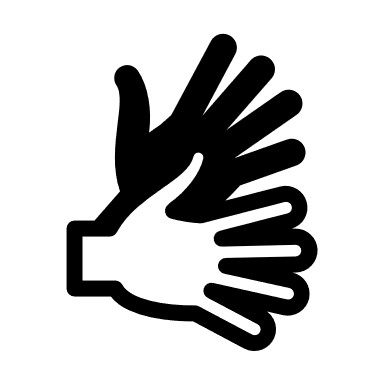 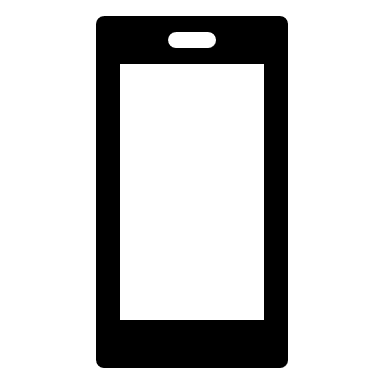 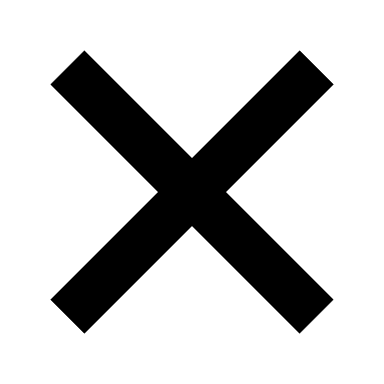 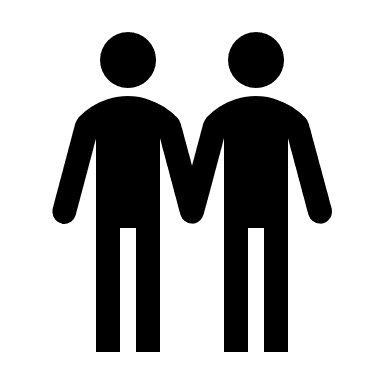 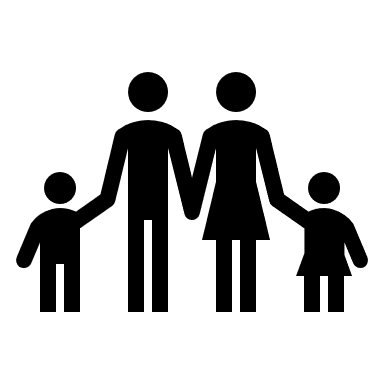 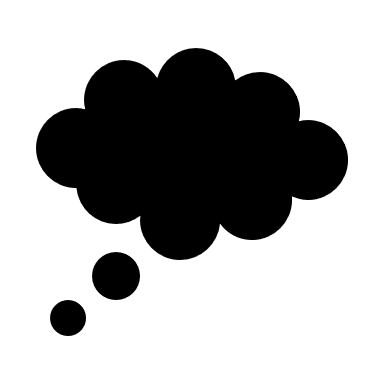 Just imagine…… 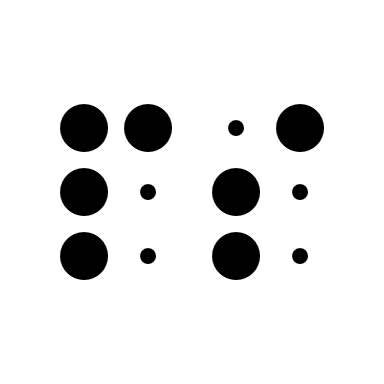 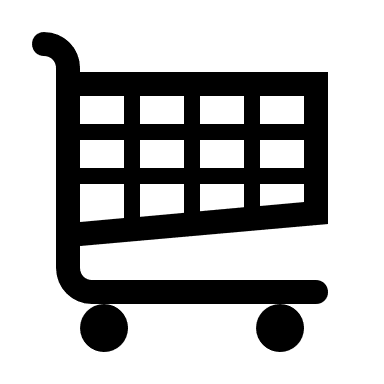 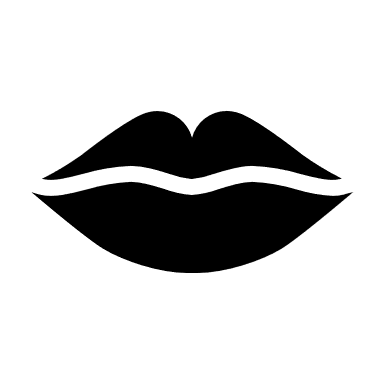 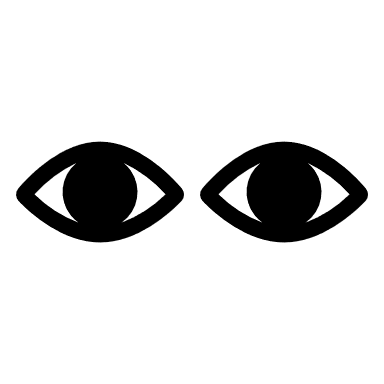 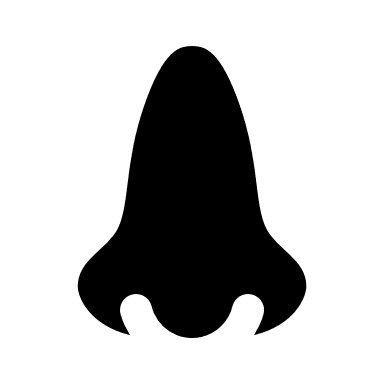 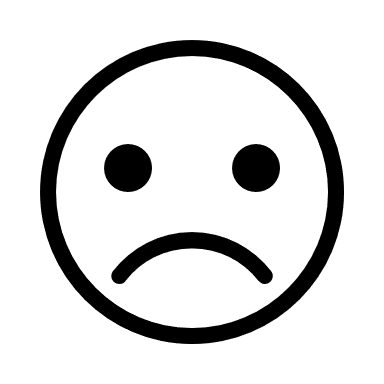 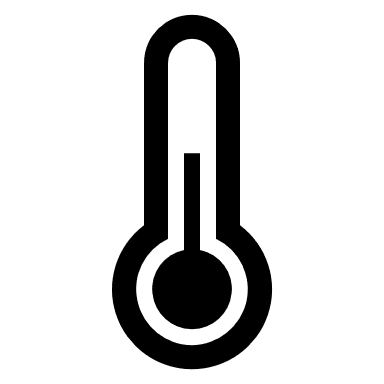 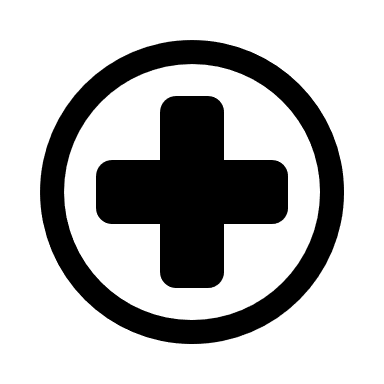 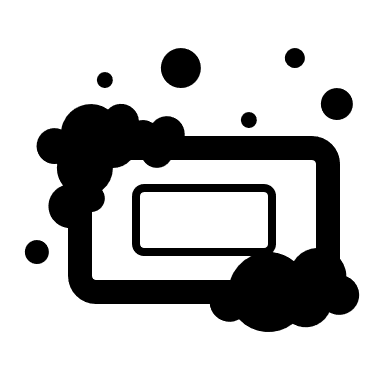 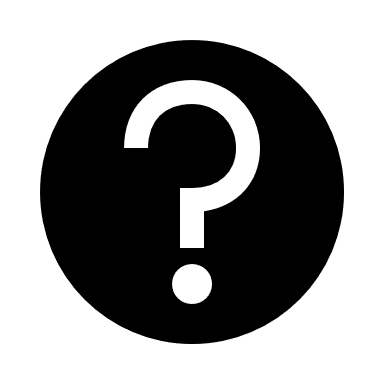 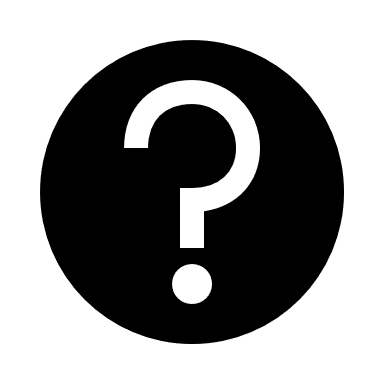 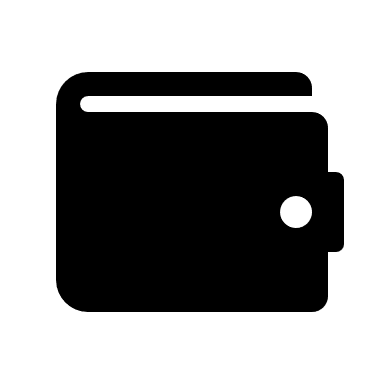 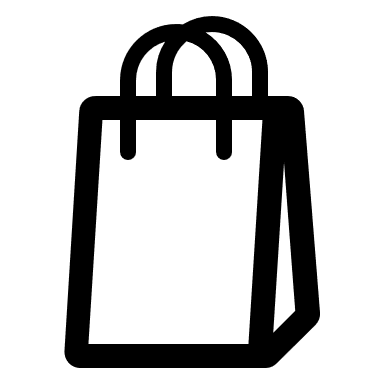 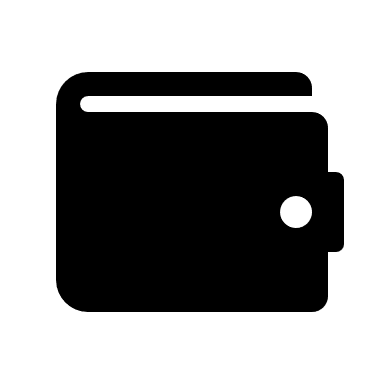 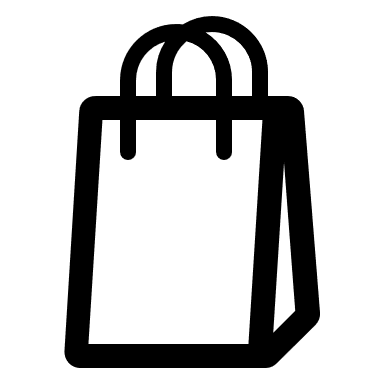 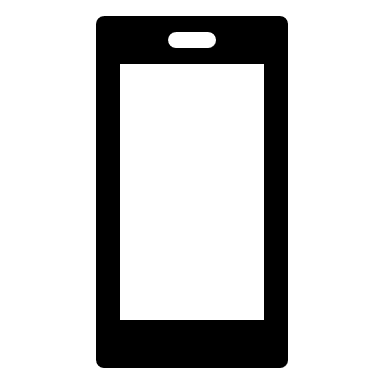 Follow precautions & Stay Safe!Do you have any worries, anxiety or concerns? Contact Sarb, your Health, Wellbeing and Pastoral Lead at sarbjit.singh@ghc.rmt.org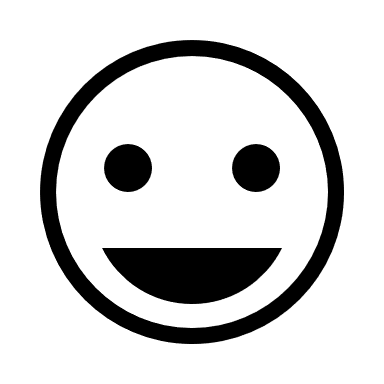 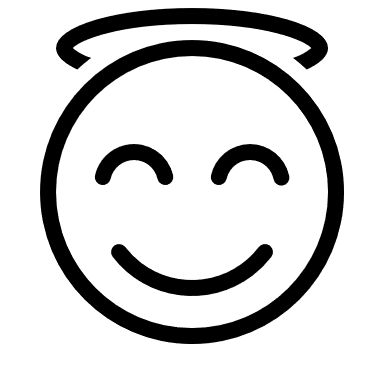 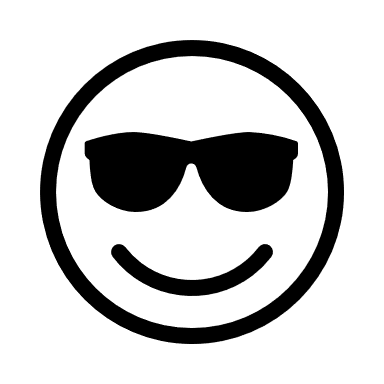 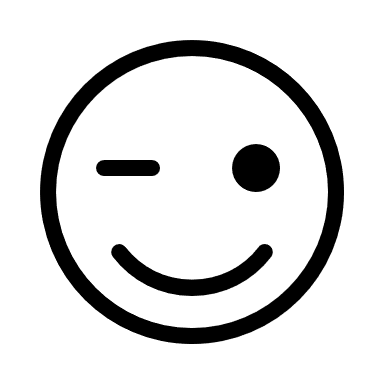 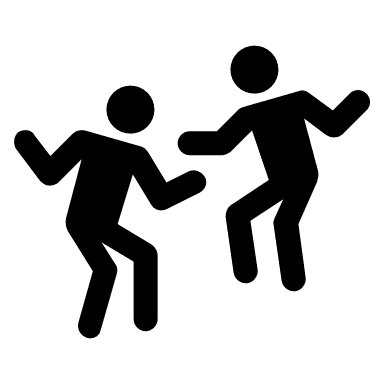 